Sachtexte Gehe auf den folgenden Link: https://learningapps.org/ und melde dich mit deinen Zugangsdaten an. Löse die Aufgabe „Wer bin ich?“.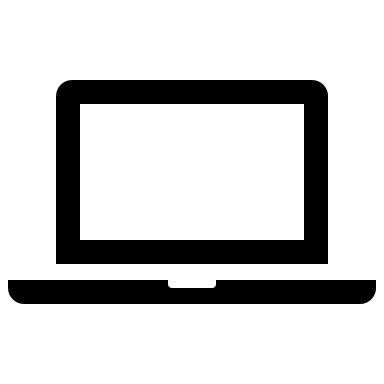 Wie hast du erkannt, um welches Tier es sich jeweils handelt? Erkläre, wie du beim Lösen der Aufgabe vorgegangen bist.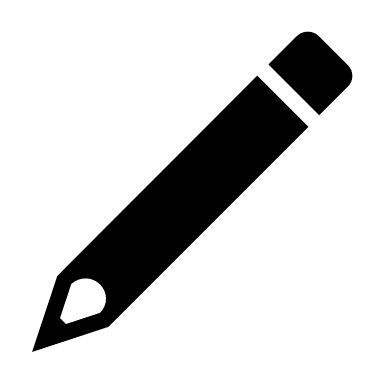 ______________________________________________________________________________________________________________________________________________________________________________________________________________________________________________________________________________________________________________________________________________________________________________________________________________________________Im Folgenden wollen wir uns mit einem der Tiere aus Aufgabe 1. genauer beschäftigen.Rund um den Hund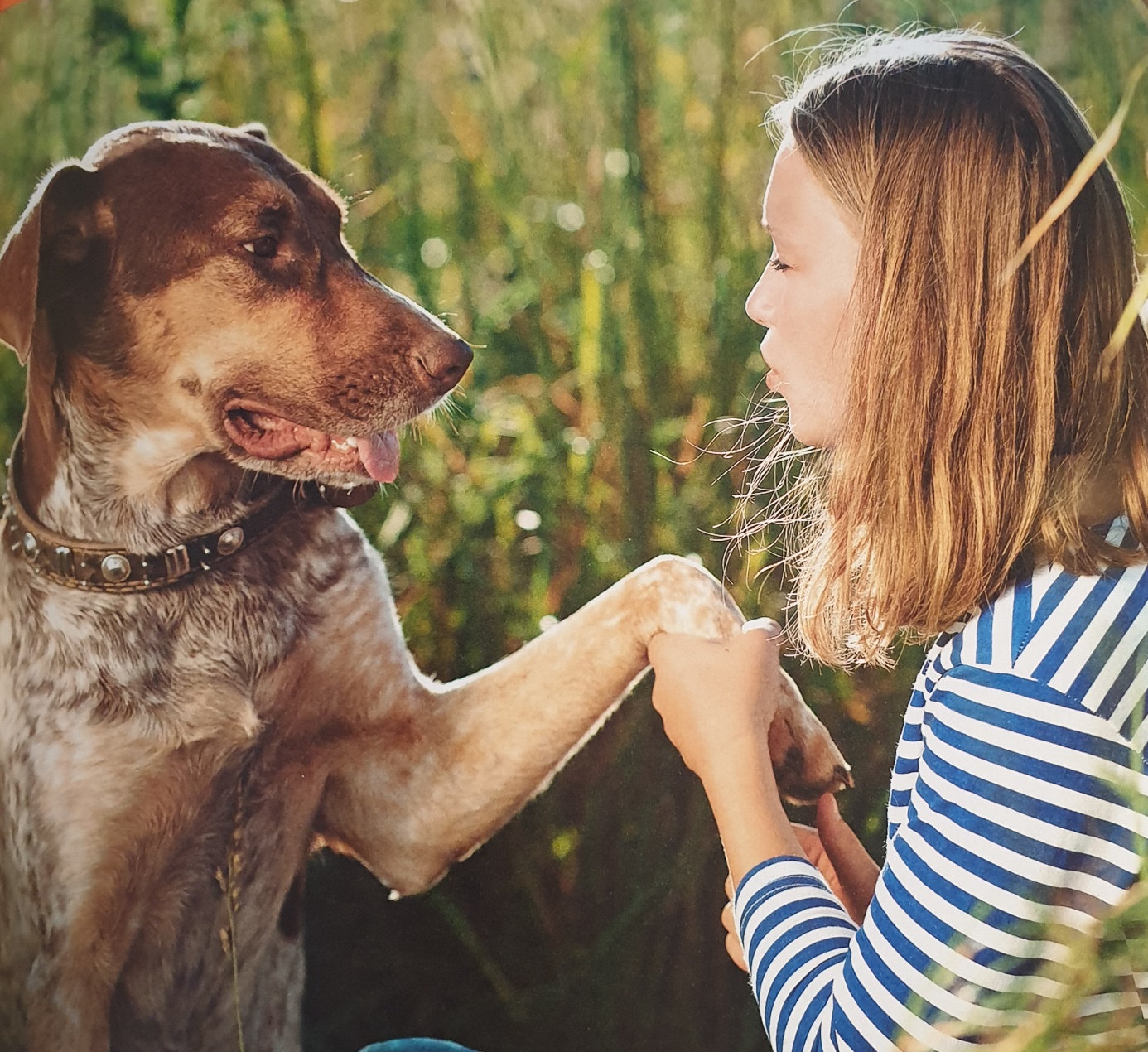 Mensch und Hund – Beste Freunde? Beschreibe die Situation auf dem Foto in mindestens drei ganzen Sätzen. ______________________________________________________________________________________________________________________________________________________________________________________________________________________________________________________________________________________________________________________________________________________________________________________________________________________________Was habt ihr schon mit Hunden erlebt? Berichte einer Klassenkameradin oder einem Klassenkameraden per Telefonat von deinen Erfahrungen. (Gute oder schlechte Erfahrung? Warum?)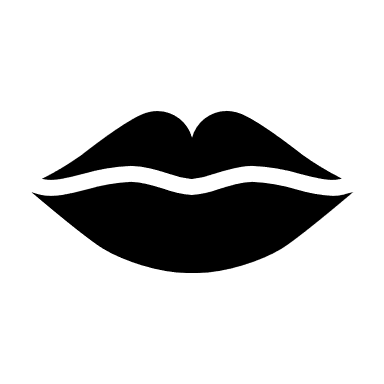 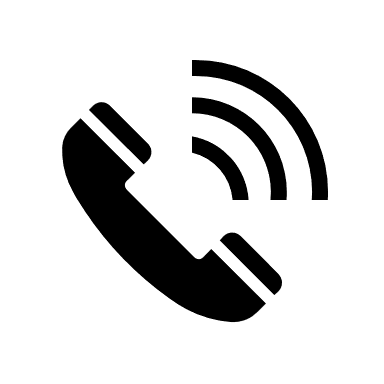 Wo kannst du Informationen über Hunde finden? Zähle drei verschiedene Möglichkeiten auf._______________________________________________________________________________________________________________________________________________________________________________________________________________Was möchtest du über Hunde wissen? Formuliere drei Fragen, z.B.: Was fressen Hunde am liebsten? Nutze die W-Fragen (Was? - Wie? - Wo? - Wer? – Warum? – Wann?)______________________________________________________________________________________________________________________________________________________________________________________________________________________________________________________________________________________________________________________________________________________________________________________________________________________________Im Folgenden wollen wir uns Sachtexte über Hunde genauer anschauen.1. Schritt: Vor dem Lesen – was erwarte ich?Sieh dir das Bild an und lies die Überschrift des Sachtextes.
 a) Notiere welche Informationen du dadurch erhältst.b) Stelle Vermutungen zum Textinhalt an.______________________________________________________________________________________________________________________________________________________________________________________________________________________________________________________________________________________________________________________________________________________________________________________________________________________________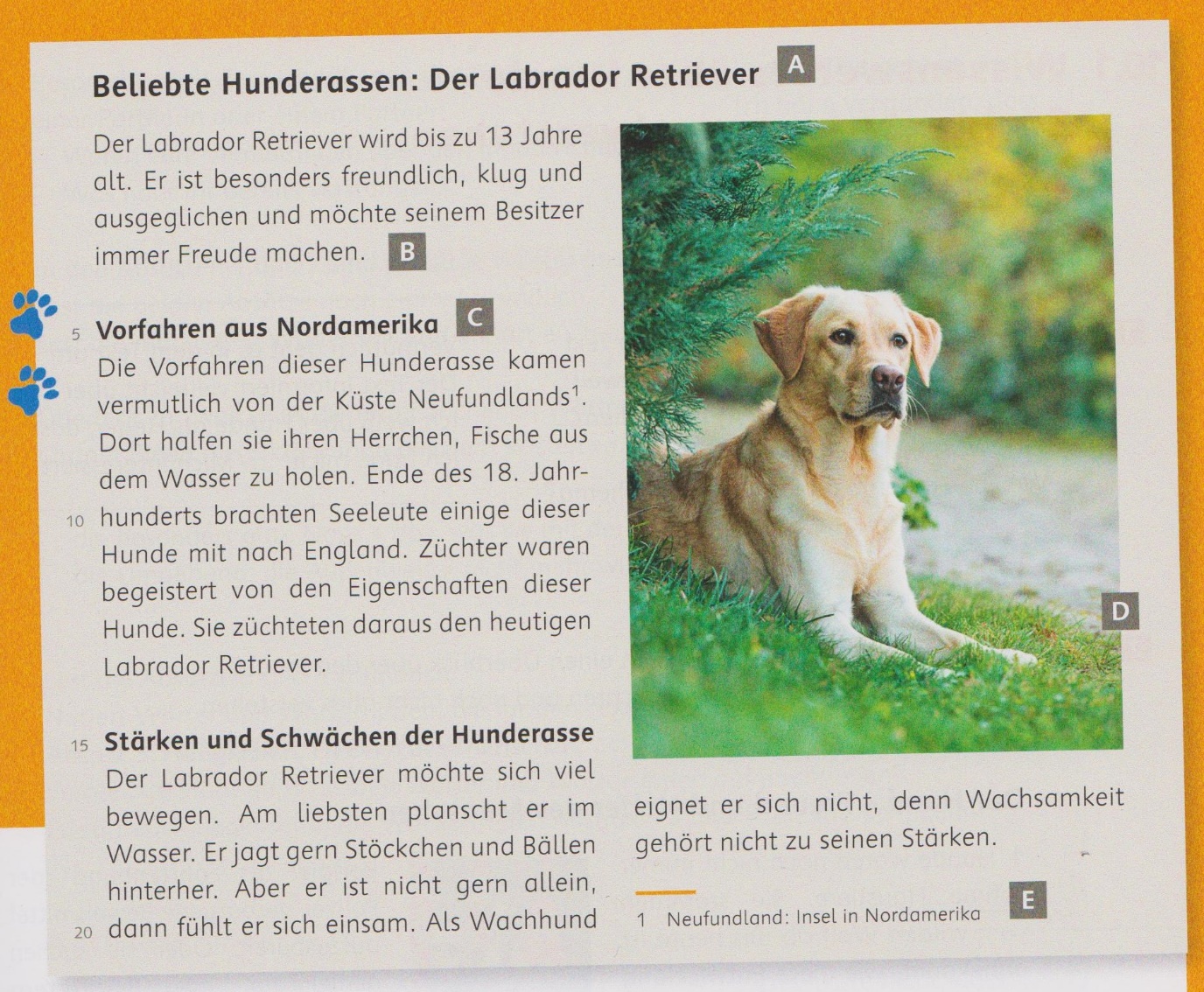 Zusammenfassung: 1. Schritt: Vor dem Lesen – was erwarte ich?Ich sehe mir die Bilder an und lese die Überschrift:- Welche Informationen geben mir die Bilder und die Überschrift?
- Was könnte der Inhalt des Textes sein?
- Was weiß ich schon darüber?2. Schritt: Beim ersten Lesen – was weiß ich nun?Wie ist der Sachtext „Beliebte Hunderassen: Der Labrador Retriever“ (S. 4) aufgebaut? Ordne den Buchstaben A-E die folgenden Bezeichnungen zu:das Bild – der Absatz – die Überschrift – die Zwischenüberschrift – die WorterklärungA: ___________________________________________________________________B: ___________________________________________________________________C: ___________________________________________________________________D: ___________________________________________________________________E: ___________________________________________________________________Lies den Sachtext einmal durch.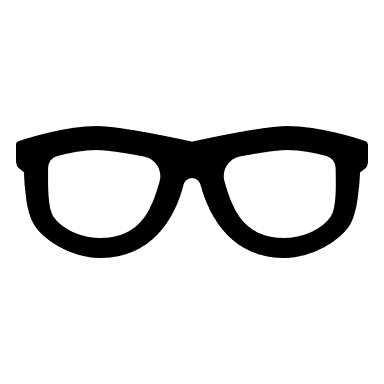  Nenne drei interessante Informationen, die der Sachtext enthält._______________________________________________________________________________________________________________________________________________________________________________________________________________Kreuze an, worüber dich der Sachtext informiert:                   Das Alter                                              Die Stärken                   Die Eigenschaften                                Die Herkunft                   Die Ernährung                                      Die Schwächen Beantworte die folgenden Fragen in Stichpunkten mithilfe des Sachtextes.Wie alt können Labrador Retriever werden?______________________________________________________________________________________________________________________________

Welche Eigenschaften besitzt der Labrador Retriever?______________________________________________________________________________________________________________________________Woher stammt die Hunderasse?______________________________________________________________________________________________________________________________Welche Stärken weisen Labrador Retriever auf?______________________________________________________________________________________________________________________________Welche Schwächen weisen Labrador Retriever auf?______________________________________________________________________________________________________________________________Zusammenfassung: 2. Schritt: Beim ersten Lesen – was weiß ich nun?Ich lese den Text einmal und verschaffe mir einen Überblick über den Inhalt. Ich muss dabei nicht auf jedes Wort achten und noch nicht alles verstehen.- Wie ist der Text aufgebaut? Gibt es Abschnitte und Zwischenüberschriften,
   die mir Hinweise geben, worum es im Text geht?
- Was weiß ich nun über den Inhalt des Textes?